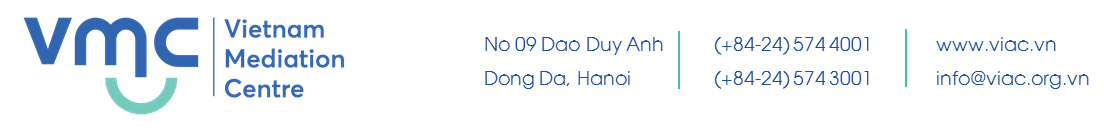  CURRICULUMN VITAE DANG HUNG VODANG HUNG VODANG HUNG VO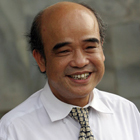 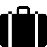 Professor Former Deputy Minister, Ministry of Natural Resources and EnvironmentIndependent consultantProfessor Former Deputy Minister, Ministry of Natural Resources and EnvironmentIndependent consultant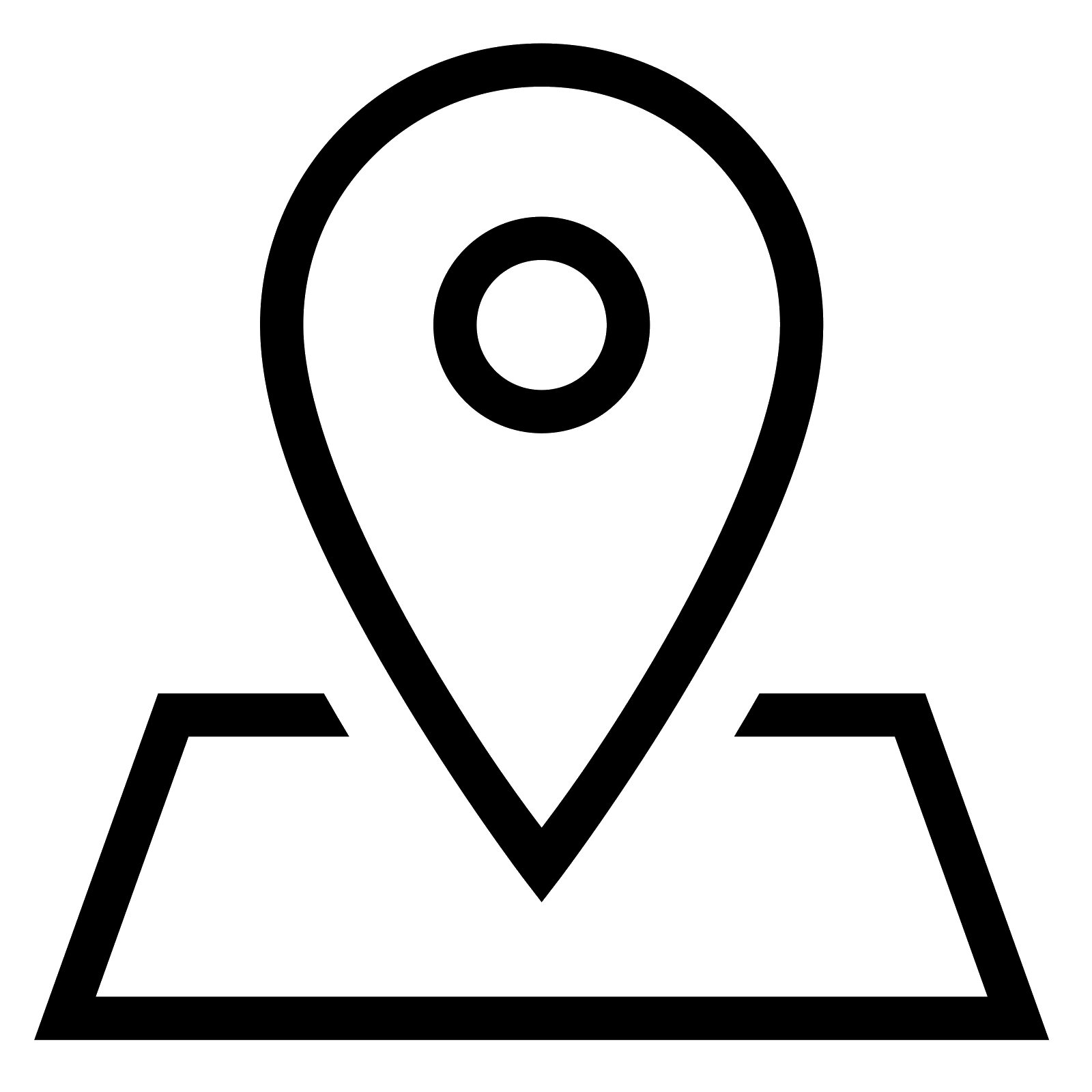 Hanoi, VietnamHanoi, Vietnam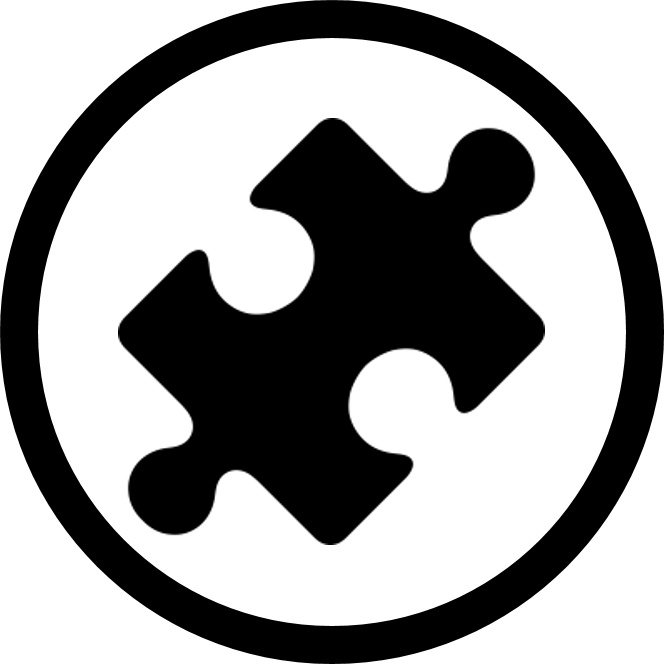 EconomicsEconomics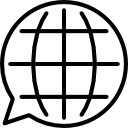 English, Russian, Polish, VietnameseEnglish, Russian, Polish, VietnameseEducationEducationEducationEducationQualificationsQualificationsBachelor of MathematicsGeodetic engineerDoctor of ScienceBachelor of MathematicsGeodetic engineerDoctor of ScienceMajor(s)Major(s)MathematicsGeodeticScienceMathematicsGeodeticScienceUniversity(s)University(s)Hanoi General UniversityHanoi University of Mining and GeologyVarsava Polytechnic University, Krakov Academy of Mining and MetallurgyHanoi General UniversityHanoi University of Mining and GeologyVarsava Polytechnic University, Krakov Academy of Mining and MetallurgyWork historyWork historyWork historyWork history1969 - 19761969 - 1976Teaching Applied Mathematics at Hanoi University of Mining and GeologyTeaching Applied Mathematics at Hanoi University of Mining and Geology1976 - 19801976 - 1980Geodetic engineer at the Department of Geodesy and Map of the StateGeodetic engineer at the Department of Geodesy and Map of the State1980 - 19841980 - 1984Scientific researcher at Varsava Polytechnic University, PolandScientific researcher at Varsava Polytechnic University, Poland1984 - 19881984 - 1988Deputy General Director of General Department of Land ManagementDeputy General Director of General Department of Land Management1996 - present1996 - presentProfessor of geodesy, cartography and land management at Department of Land Administration, Department of Geography, Hanoi University of Sciences, Vietnam National University, HanoiProfessor of geodesy, cartography and land management at Department of Land Administration, Department of Geography, Hanoi University of Sciences, Vietnam National University, Hanoi2002 - 20072002 - 2007Deputy Minister, Ministry of Natural Resources and EnvironmentDeputy Minister, Ministry of Natural Resources and Environment2007 - present2007 - presentIndependent consultantIndependent consultant